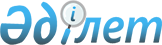 О внесении изменений в решение Шардаринского районного маслихата от 21 декабря 2017 года № 22-142-VІ "О районном бюджете на 2018-2020 годы"
					
			С истёкшим сроком
			
			
		
					Решение Шардаринского районного маслихата Туркестанской области от 12 сентября 2018 года № 31-211-VI. Зарегистрировано Департаментом юстиции Туркестанской области 17 сентября 2018 года № 4726. Прекращено действие в связи с истечением срока
      В соответствии с пунктом 5 статьи 109 Бюджетного Кодекса Республики Казахстан от 4 декабря 2008 года и подпунктом 1) пункта 1 статьи 6 Закона Республики Казахстан от 23 января 2001 года "О местном государственном управлении и самоуправлении в Республике Казахстан" и решением Туркестанского областного маслихата от 28 августа 2018 года № 29/314-VІ "О внесении изменений и дополнения в решение Южно-Казахстанского областного маслихата от 11 декабря 2017 года № 18/209-VІ "Об областном бюджете на 2018-2020 годы", зарегистрировано в Реестре государственной регистрации нормативных правовых актов за № 4717, районный маслихат РЕШИЛ:
      1. Внести в решение Шардаринского районного маслихата от 21 декабря 2017 года № 22-142-VІ "О районном бюджете на 2018-2020 годы" (зарегистрировано в Реестре государственной регистрации нормативных правовых актов за № 4351, опубликовано 5 января 2018 года в газете "Шартарап-Шарайна" и в эталонном контрольном банке нормативных правовых актов Республики Казахстан в электронном виде 10 января 2018 года) следующие изменения:
      пункт 1 изложить в следующей редакции:
      "1. Утвердить районный бюджет Шардаринского района на 2018-2020 годы согласно приложениям 1, 2 и 3 соответственно, в том числе на 2018 год в следующих объемах:
      1) доходы – 14 446 974 тысяч тенге:
      налоговые поступления – 2 765 050 тысяч тенге;
      неналоговые поступления – 4 904 тысяч тенге;
      поступления от продажи основного капитала – 21 705 тысяч тенге;
      поступления трансфертов – 11 655 315 тысяч тенге;
      2) затраты – 14 497 669 тысяч тенге;
      3) чистое бюджетное кредитование – 6 022 тысяч тенге:
      бюджетные кредиты – 14 430 тысяч тенге;
      погашение бюджетных кредитов – 8 408 тысяч тенге;
      4) сальдо по операциям с финансовыми активами – 0:
      приобретение финансовых активов – 0;
      поступления от продажи финансовых активов государства – 0;
      5) дефицит бюджета – - 56 717 тысяч тенге;
      6) финансирование дефицита бюджета – 56 717 тысяч тенге:
      поступление займов – 14 430 тысяч тенге;
      погашение займов – 8 408 тысяч тенге;
      используемые остатки бюджетных средств – 50 695 тысяч тенге.".
      Приложения 1, 5 указанного решения изложить в новой редакции согласно приложениям 1, 2 к настоящему решению.
      2. Государственному учреждению "Аппарат Шардаринского районного маслихата" в установленном законодательством Республики Казахстан порядке обеспечить:
      1) государственную регистрацию настоящего решения в территориальном органе юстиции;
      2) в течение десяти календарных дней со дня государственной регистрации настоящего решения маслихата направление его копии в бумажном и электронном виде на казахском и русском языках в Республиканское государственное предприятие на праве хозяйственного ведения "Республиканский центр правовой информации" для официального опубликования и включения в Эталонный контрольный банк нормативных правовых актов Республики Казахстан;
      3) в течение десяти календарных дней со дня государственной регистрации настоящего решения направление его копии на официальное опубликование в периодические печатные издания, распространяемых на территории Шардаринского района;
      4) размещение настоящего решения на интернет-ресурсе Шардаринского районного маслихата после его официального опубликования.
      3. Настоящее решение вводится в действие с 1 января 2018 года. Районный бюджет на 2018 год Перечень распределение целевых текущих трансфертов из местных бюджетов бюджетам сельских округов на 2018 год
					© 2012. РГП на ПХВ «Институт законодательства и правовой информации Республики Казахстан» Министерства юстиции Республики Казахстан
				
      Председатель сессии

Е.Карабаев

      Секретарь районного маслихата

Б.Муталиев
Приложение 1 к решению
маслихата Шардаринского
района от 12 сентября
2018 года № 31-211-VІПриложение 1 к решению
маслихата Шардаринского
района от 21 декабря
2017 года № 22-142-VІ
Категория 
Категория 
Категория 
Категория 
Наименование 
Сумма, тысяч тенге
Класс
Класс
Класс
Наименование 
Сумма, тысяч тенге
Подкласс
Подкласс
Наименование 
Сумма, тысяч тенге
1
1
1
1
2
3
1. Доходы
14 446 974
1
Налоговые поступления
2 765 050
01
Подоходный налог
191 833
2
Индивидуальный подоходный налог
191 833
03
Социальный налог
212 841
1
Социальный налог
212 841
04
Hалоги на собственность
2 321 732
1
Hалоги на имущество
2 316 096
5
Единый земельный налог
5 636
05
Внутренние налоги на товары, работы и услуги
26 758
2
Акцизы
5 799
3
Поступления за использование природных и других ресурсов
6 021
4
Сборы за ведение предпринимательской и профессиональной деятельности
14 612
5
Налог на игорный бизнес
326
07
Прочие налоги
3 886
1
Прочие налоги
3 886
08
Обязательные платежи, взимаемые за совершение юридически значимых действий и (или) выдачу документов уполномоченными на то государственными органами или должностными лицами
8 000
1
Государственная пошлина
8 000
2
Неналоговые поступления
4 904
01
Доходы от государственной собственности
2 887
3
Дивиденды на государственные пакеты акций, находящиеся в государственной собственности
492
5
Доходы от аренды имущества, находящегося в государственной собственности
2 270
7
Вознаграждения по кредитам, выданным из государственного бюджета
125
04
Штрафы, пени, санкции, взыскания, налагаемые государственными учреждениями, финансируемыми из государственного бюджета, а также содержащимися и финансируемыми из бюджета (сметы расходов) Национального Банка Республики Казахстан
517
1
Штрафы, пени, санкции, взыскания, налагаемые государственными учреждениями, финансируемыми из государственного бюджета, а также содержащимися и финансируемыми из бюджета (сметы расходов) Национального Банка Республики Казахстан, за исключением поступлений от организаций нефтяного сектора
517
06
Прочие неналоговые поступления
1 500
1
Прочие неналоговые поступления
1 500
3
Поступления от продажи основного капитала
21 705
01
Продажа государственного имущества, закрепленного за государственными учреждениями
2 505
1
Продажа государственного имущества, закрепленного за государственными учреждениями
2 505
03
Продажа земли и нематериальных активов
19 200
1
Продажа земли
19 200
4
Поступления трансфертов
11 655 315
02
Трансферты из вышестоящих органов государственного управления
11 655 315
2
Трансферты из областного бюджета
11 655 315
Коды
Коды
Коды
Коды
Наименование 
Сумма, тысяч тенге
Функциональные группы
Функциональные группы
Функциональные группы
Функциональные группы
Наименование 
Сумма, тысяч тенге
Функциональные подгруппы
Функциональные подгруппы
Функциональные подгруппы
Наименование 
Сумма, тысяч тенге
Администратор бюджетных программ
Администратор бюджетных программ
Наименование 
Сумма, тысяч тенге
Программа
Наименование 
Сумма, тысяч тенге
2. Затраты
14 497 669
01
Государственные услуги общего характера
867 705
1
Представительные, исполнительные и другие органы, выполняющие общие функции государственного управления
314 304
112
Аппарат маслихата района (города областного значения)
45 757
001
Услуги по обеспечению деятельности маслихата района (города областного значения)
26 365
003
Капитальные расходы государственного органа
19 392
122
Аппарат акима района (города областного значения)
268 547
001
Услуги по обеспечению деятельности акима района (города областного значения)
144 381
003
Капитальные расходы государственного органа
124 166
2
Финансовая деятельность
1 343
459
Отдел экономики и финансов района (города областного значения)
1 343
003
Проведение оценки имущества в целях налогообложения
1 343
9
Прочие государственные услуги общего характера
552 058
459
Отдел экономики и финансов района (города областного значения)
78 762
001
Услуги по реализации государственной политики в области формирования и развития экономической политики, государственного планирования, исполнения бюджета и управления коммунальной собственностью района (города областного значения)
50 028
015
Капитальные расходы государственного органа
2 166
113
Целевые текущие трансферты из местных бюджетов
26 568
458
Отдел жилищно-коммунального хозяйства, пассажирского транспорта и автомобильных дорог района (города областного значения)
466 296
001
Услуги по реализации государственной политики на местном уровне в области жилищно-коммунального хозяйства, пассажирского транспорта и автомобильных дорог
59 760
013
Капитальные расходы государственного органа
3 820
113
Целевые текущие трансферты из местных бюджетов
402 716
472
Отдел строительства, архитектуры и градостроительства района (города областного значения)
7 000
040
Развитие объектов государственных органов
7 000
02
Оборона
16 513
1
Военные нужды
10 596
122
Аппарат акима района (города областного значения)
10 596
005
Мероприятия в рамках исполнения всеобщей воинской обязанности
10 596
2
Организация работы по чрезвычайным ситуациям
5 917
122
Аппарат акима района (города областного значения)
5 917
006
Предупреждение и ликвидация чрезвычайных ситуаций масштаба района (города областного значения)
5 917
04
Образование
7 695 476
1
Дошкольное воспитание и обучение
476 484
464
Отдел образования района (города областного значения)
476 484
040
Реализация государственного образовательного заказа в дошкольных организациях образования
476 484
2
Начальное, основное среднее и общее среднее образование
6 876 948
464
Отдел образования района (города областного значения)
6 720 714
003
Общеобразовательное обучение
6 497 545
006
Дополнительное образование для детей
223 169
472
Отдел строительства, архитектуры и градостроительства района (города областного значения)
156 234
022
Строительство и реконструкция объектов начального, основного среднего и общего среднего образования
156 234
9
Прочие услуги в области образования
342 044
464
Отдел образования района (города областного значения)
342 044
001
Услуги по реализации государственной политики на местном уровне в области образования
28 372
005
Приобретение и доставка учебников, учебно-методических комплексов для государственных учреждений образования района (города областного значения)
210 419
007
Проведение школьных олимпиад, внешкольных мероприятий и конкурсов районного (городского) масштаба
667
012
Капитальные расходы государственного органа
940
015
Ежемесячная выплата денежных средств опекунам (попечителям) на содержание ребенка-сироты (детей-сирот), и ребенка (детей), оставшегося без попечения родителей
21 708
022
Выплата единовременных денежных средств казахстанским гражданам, усыновившим (удочерившим) ребенка (детей)-сироту и ребенка (детей), оставшегося без попечения родителей
182
067
Капитальные расходы подведомственных государственных учреждений и организаций
79 756
06
Социальная помощь и социальное обеспечение
631 060
1
Социальное обеспечение
236 327
451
Отдел занятости и социальных программ района (города областного значения)
231 444
005
Государственная адресная социальная помощь
231 444
464
Отдел образования района (города областного значения)
4 883
030
Содержание ребенка (детей), переданного патронатным воспитателям
4 883
2
Социальная помощь
325 374
451
Отдел занятости и социальных программ района (города областного значения)
325 374
002
Программа занятости
125 843
007
Социальная помощь отдельным категориям нуждающихся граждан по решениям местных представительных органов
15 895
010
Материальное обеспечение детей-инвалидов, воспитывающихся и обучающихся на дому
2 099
014
Оказание социальной помощи нуждающимся гражданам на дому
44 090
017
Обеспечение нуждающихся инвалидов обязательными гигиеническими средствами и предоставление услуг специалистами жестового языка, индивидуальными помощниками в соответствии с индивидуальной программой реабилитации инвалида
92 589
023
Обеспечение деятельности центров занятости населения
44 858
9
Прочие услуги в области социальной помощи и социального обеспечения
69 359
451
Отдел занятости и социальных программ района (города областного значения)
69 359
001
Услуги по реализации государственной политики на местном уровне в области обеспечения занятости и реализации социальных программ для населения
62 105
011
Оплата услуг по зачислению, выплате и доставке пособий и других социальных выплат
1 524
021
Капитальные расходы государственного органа
5 730
07
Жилищно-коммунальное хозяйство
1 453 409
1
Жилищное хозяйство
631 471
458
Отдел жилищно-коммунального хозяйства, пассажирского транспорта и автомобильных дорог района (города областного значения)
3 768
006
Мероприятия, направленные на поддержание сейсмоустойчивости жилых зданий, расположенных в сейсмоопасных регионах Республики Казахстан
240
031
Изготовление технических паспортов на объекты кондоминиумов
2 400
049
Проведение энергетического аудита многоквартирных жилых домов
1 128
472
Отдел строительства, архитектуры и градостроительства района (города областного значения)
627 703
003
Проектирование, строительство и (или) приобретение жилья коммунального жилищного фонда
99 859
004
Проектирование, развитие, обустройство и (или) приобретение инженерно-коммуникационной инфраструктуры
331 333
098
Приобретение жилья коммунального жилищного фонда
196 511
2
Коммунальное хозяйство
549 042
458
Отдел жилищно-коммунального хозяйства, пассажирского транспорта и автомобильных дорог района (города областного значения)
549 042
012
Функционирование системы водоснабжения и водоотведения
64 880
027
Организация эксплуатации сетей газификации, находящихся в коммунальной собственности районов (городов областного значения)
20 000
028
Развитие коммунального хозяйства
375
029
Развитие системы водоснабжения и водоотведения
29 865
048
Развитие благоустройства городов и населенных пунктов
138 678
058
Развитие системы водоснабжения и водоотведения в сельских населенных пунктах
295 244
3
Благоустройство населенных пунктов
272 896
458
Отдел жилищно-коммунального хозяйства, пассажирского транспорта и автомобильных дорог района (города областного значения)
272 896
015
Освещение улиц в населенных пунктах
35 708
016
Обеспечение санитарии населенных пунктов
25 414
018
Благоустройство и озеленение населенных пунктов
211 774
08
Культура, спорт, туризм и информационное пространство
912 829
1
Деятельность в области культуры
109 925
455
Отдел культуры и развития языков района (города областного значения)
109 925
003
Поддержка культурно-досуговой работы
109 925
2
Спорт
558 669
465
Отдел физической культуры и спорта района (города областного значения)
558 669
001
Услуги по реализации государственной политики на местном уровне в сфере физической культуры и спорта
18 520
004
Капитальные расходы государственного органа
454
005
Развитие массового спорта и национальных видов спорта
430 695
006
Проведение спортивных соревнований на районном (города областного значения) уровне
47 000
007
Подготовка и участие членов сборных команд района (города областного значения) по различным видам спорта на областных спортивных соревнованиях
62 000
3
Информационное пространство
90 835
455
Отдел культуры и развития языков района (города областного значения)
73 835
006
Функционирование районных (городских) библиотек
60 344
007
Развитие государственного языка и других языков народа Казахстана
13 491
456
Отдел внутренней политики района (города областного значения)
17 000
002
Услуги по проведению государственной информационной политики
17 000
4
Туризм
35 000
472
Отдел строительства, архитектуры и градостроительства района (города областного значения)
35 000
023
Развитие объектов туризма
35 000
9
Прочие услуги по организации культуры, спорта, туризма и информационного пространства
118 400
455
Отдел культуры и развития языков района (города областного значения)
32 282
001
Услуги по реализации государственной политики на местном уровне в области развития языков и культуры
17 667
010
Капитальные расходы государственного органа
515
032
Капитальные расходы подведомственных государственных учреждений и организаций
14 100
456
Отдел внутренней политики района (города областного значения)
86 118
001
Услуги по реализации государственной политики на местном уровне в области информации, укрепления государственности и формирования социального оптимизма граждан
45 119
003
Реализация мероприятий в сфере молодежной политики
39 801
006
Капитальные расходы государственного органа
1 198
09
Топливно-энергетический комплекс и недропользование
973 230
1
Топливо и энергетика
6 894
458
Отдел жилищно-коммунального хозяйства, пассажирского транспорта и автомобильных дорог района (города областного значения)
6 894
019
Развитие теплоэнергетической системы
6 894
9
Прочие услуги в области топливно-энергетического комплекса и недропользования
966 336
458
Отдел жилищно-коммунального хозяйства, пассажирского транспорта и автомобильных дорог района (города областного значения)
966 336
036
Развитие газотранспортной системы
966 336
10
Сельское, водное, лесное, рыбное хозяйство, особо охраняемые природные территории, охрана окружающей среды и животного мира, земельные отношения
252 262
1
Сельское хозяйство
245 052
473
Отдел ветеринарии района (города областного значения)
149 766
001
Услуги по реализации государственной политики на местном уровне в сфере ветеринарии
27 547
003
Капитальные расходы государственного органа
959
005
Обеспечение функционирования скотомогильников (биотермических ям)
517
007
Организация отлова и уничтожения бродячих собак и кошек
5 350
008
Возмещение владельцам стоимости изымаемых и уничтожаемых больных животных, продуктов и сырья животного происхождения
3 500
009
Проведение ветеринарных мероприятий по энзоотическим болезням животных
16 554
011
Проведение противоэпизоотических мероприятий
95 339
477
Отдел сельского хозяйства и земельных отношений района (города областного значения)
95 286
001
Услуги по реализации государственной политики на местном уровне в сфере сельского хозяйства и земельных отношений
93 856
003
Капитальные расходы государственного органа
1 430
9
Прочие услуги в области сельского, водного, лесного, рыбного хозяйства, охраны окружающей среды и земельных отношений
7 210
459
Отдел экономики и финансов района (города областного значения)
7 210
099
Реализация мер по оказанию социальной поддержки специалистов
7 210
11
Промышленность, архитектурная, градостроительная и строительная деятельность
60 564
2
Архитектурная, градостроительная и строительная деятельность
60 564
472
Отдел строительства, архитектуры и градостроительства района (города областного значения)
60 564
001
Услуги по реализации государственной политики в области строительства, архитектуры и градостроительства на местном уровне
46 139
013
Разработка схем градостроительного развития территории района, генеральных планов городов районного (областного) значения, поселков и иных сельских населенных пунктов
12 995
015
Капитальные расходы государственного органа
1 430
12
Транспорт и коммуникации
66 566
1
Автомобильный транспорт
66 566
458
Отдел жилищно-коммунального хозяйства, пассажирского транспорта и автомобильных дорог района (города областного значения)
66 566
023
Обеспечение функционирования автомобильных дорог
66 566
13
Прочие
98 098
3
Поддержка предпринимательской деятельности и защита конкуренции
29 374
469
Отдел предпринимательства района (города областного значения)
29 374
001
Услуги по реализации государственной политики на местном уровне в области развития предпринимательства и промышленности
28 859
004
Капитальные расходы государственного органа
515
9
Прочие
68 724
459
Отдел экономики и финансов района (города областного значения)
34 152
008
Разработка или корректировка, а также проведение необходимых экспертиз технико-экономических обоснований местных бюджетных инвестиционных проектов и конкурсных документаций концессионых проектов, консультативное сопровождение концессионных проектов и проведение его экспертизы
2 142
012
Резерв местного исполнительного органа района (города областного значения)
32 010
465
Отдел физической культуры и спорта района (города областного значения)
34 572
096
Выполнение государственных обязательств по проектам государственно-частного партнерства
34 572
14
Обслуживание долга
10
1
Обслуживание долга
10
459
Отдел экономики и финансов района (города областного значения)
10
021
Обслуживание долга местных исполнительных органов по выплате вознаграждений и иных платежей по займам из областного бюджета
10
15
Трансферты
1 469 947
1
Трансферты
1 469 947
459
Отдел экономики и финансов района (города областного значения)
1 469 947
006
Возврат неиспользованных (недоиспользованных) целевых трансфертов
5 996
024
Целевые текущие трансферты из нижестоящего бюджета на компенсацию потерь вышестоящего бюджета в связи с изменением законодательства
383 140
038
Субвенции
1 035 390
049
Возврат трансфертов общего характера в случаях, предусмотренных бюджетным законодательством
45 421
3. Чистое бюджетное кредитование
6 022
Бюджетные кредиты
14 430
Погашение бюджетных кредитов
8 408
4. Сальдо по операциям с финансовыми активами
0
Приобретение финансовых активов
0
Поступления от продажи финансовых активов государства
0
5. Дефицит бюджета
-56 717
6. Финансирование дефицита бюджета
56 717
Поступление займов
14 430
Погашение займов
8 408
Используемые остатки бюджетных средств
50 695Приложение 2 к решению
маслихата Шардаринского
района от 12 сентября
2018 года № 31-211-VІПриложение 5 к решению
маслихата Шардаринского
района от 21 декабря
2017 года № 22-142-VІ
№
Наименование
Сумма
1
Аппарат акима сельского округа Жаушықум
19010
2
Аппарат акима сельского округа К.Турысбекова
14167
3
Аппарат акима сельского округа Коссейт
25662
4
Аппарат акима сельского округа Коксу
21178
5
Аппарат акима сельского округа Узыната
19308
6
Аппарат акима сельского округа Алатау батыра
39439
7
Аппарат акима сельского округа Қызылқум
26654
8
Аппарат акима сельского округа Акшенгелди
216643
9
Аппарат акима сельского округа Суткент
25275
10
Аппарат акима сельского округа Достык
21948
Всего
429284